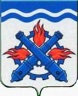 РОССИЙСКАЯ ФЕДЕРАЦИЯДУМА ГОРОДСКОГО ОКРУГА ВЕРХНЯЯ ТУРАШЕСТОЙ СОЗЫВСорок восьмое заседание РЕШЕНИЕ №  21	24 марта 2022 года г. Верхняя Тура О внесении изменений в Регламент Думы Городского округа Верхняя Тура, утвержденный Решением Думы Городского округа Верхняя Тура от 23.10.2013 года № 74В соответствии с пунктами 4, 5 статьи 44 Федерального закона от  06 октября 2003 года № 131-ФЗ «Об общих принципах организации местного самоуправления в Российской Федерации», Федеральным законом от  07 февраля 2011 года № 6-ФЗ «Об общих принципах организации и деятельности контрольно-счетных органов субъектов Российской Федерации и муниципальных образований», Федеральным законом от 01 июля 2021 года № 255-ФЗ «О внесении изменений в Федеральный закон «Об общих принципах организации и деятельности контрольно-счетных органов субъектов Российской Федерации и муниципальных образований» и отдельные законодательные акты Российской Федерации», руководствуясь Уставом Городского округа Верхняя Тура, в целях приведения действующего Регламента Думы Городского округа Верхняя Тура в соответствие с законодательством, руководствуясь Уставом Городского округа Верхняя Тура, ДУМА ГОРОДСКОГО ОКРУГА ВЕРХНЯЯ ТУРА РЕШИЛА:1. Внести в Регламент Думы Городского округа Верхняя Тура, утвержденный Решением Думы Городского округа Верхняя Тура от 23.10.2013 года № 74 (далее – Регламент) следующие изменения:1) наименование статьи 42 Регламенты изложить в следующей редакции:«Статья 42. Открытые, закрытые и дистанционные заседания Думы»;2) статью 42 Регламента дополнить пунктом 11 следующего содержания:«11. По решению председателя Думы, в целях осуществления деятельности Думы городского округа, а также рассмотрения вопросов, проектов документов, требующих безотлагательного рассмотрения Думой, в том числе, в случаях действия режима повышенной готовности, режима чрезвычайной ситуации, ограничительных мероприятий (карантина), ограничений санитарно-эпидемиологического характера, чрезвычайного или военного положения введенных органами государственной власти Российской Федерации, органами государственной власти Свердловской области, заседания Думы могут проводиться в дистанционной форме (далее - дистанционное заседание Думы) с использованием средств видеоконференцсвязи.»;2) дополнить Регламент статьей 42.1. следующего содержания:«Статья 42.1. Порядок проведения дистанционного заседания ДумыВ случаях, предусмотренных частью 11 статьи 42 настоящего Регламента, при технической возможности проведения в дистанционной форме заседания Думы, председателем Думы принимается решение о проведении дистанционного заседания Думы, с указанием даты и времени проведения заседания Думы.Решение председателя Думы, проект повестки, проекты решений Думы и документы к ним  направляются депутатам в электронном виде, по электронной почте, в течение суток, с момента принятия решения председателем Думы о проведении дистанционного заседания Думы.Организационно-техническое обеспечение проведения дистанционного заседания Думы осуществляет аппарат Думы.»;3) статью 108 Регламента изложить в следующей редакции:«Статья 108. Назначение на должность и досрочное освобождение от должности председателя Контрольного органа Городского округа Верхняя Тура1. Порядок внесения предложений о кандидатурах на должность председателя Контрольного органа Городского округа Верхняя Тура1.1. Предложения о кандидатурах на должность председателя Контрольного органа Городского округа Верхняя Тура (далее – председатель Контрольного органа) вносятся в Думу:1) председателем Думы;2) депутатами Думы - не менее одной трети от установленного числа депутатов Думы;3) главой Городского округа Верхняя Тура (далее - глава городского округа);4) комиссиями Думы.1.2. Предложения о кандидатурах на должность председателя Контрольного органа вносятся в Думу не ранее чем за два и не позднее чем за один месяц до истечения срока, на который был назначен председатель Контрольного органа за исключением случаев, предусмотренных пунктом 1.3. настоящей статьи.Председатель Контрольного органа не позднее чем за три месяца до истечения срока полномочий, в письменном виде направляет информацию о дате окончания срока своих полномочий в Думу городского округа и главе городского округа.1.3. Председатель Контрольного органа досрочно освобождается от должности на основании решения Думы в следующих случаях:1) вступления в законную силу обвинительного приговора суда в отношении его;2) признания его недееспособным или ограниченно дееспособным вступившим в законную силу решением суда;3) прекращения гражданства Российской Федерации или наличия гражданства (подданства) иностранного государства либо вида на жительство или иного документа, подтверждающего право на постоянное проживание гражданина Российской Федерации на территории иностранного государства;4) подачи письменного заявления об отставке;5) нарушения требований законодательства Российской Федерации при осуществлении возложенных на него должностных полномочий или злоупотребления должностными полномочиями, если за решение о досрочном освобождении председателя Контрольного органа проголосует большинство от установленного числа депутатов Думы;6) достижения предельного возраста пребывания в должности;7) несоблюдения ограничений, запретов, неисполнения обязанностей, которые установлены Федеральным законом от 25 декабря 2008 года № 273-ФЗ «О противодействии коррупции», Федеральным законом от 3 декабря 2012 года № 230-ФЗ «О контроле за соответствием расходов лиц, замещающих государственные должности, и иных лиц их доходам».В случае досрочного освобождения от должности председателя Контрольного органа, предложения о кандидатурах на должность председателя Контрольного органа вносятся в Думу в течение одного месяца со дня принятия решения Думой о досрочном освобождении от должности председателя Контрольного органа.1.4. Одновременно с предложением о кандидатуре на должность председателя Контрольного органа субъектом, внесшим такое предложение, в Думу представляются следующие документы:1) копия паспорта гражданина Российской Федерации или документа, заменяющего паспорт гражданина Российской Федерации (все страницы);2) копия документа о высшем образовании, заверенная нотариально или кадровой службой по месту работы (службы);3) копия трудовой книжки и (или) сведения о трудовой деятельности, оформленные в установленном законодательством порядке, а также в случае необходимости иные документы, подтверждающие опыт работы, в том числе на руководящих должностях не менее пяти лет, в сфере государственного, муниципального управления, государственного, муниципального контроля (аудита), экономики, финансов, юриспруденции;4) справка о наличии (отсутствии) судимости и (или) факта уголовного преследования либо о прекращении уголовного преследования по реабилитирующим основаниям, выданная в порядке, установленном законодательством Российской Федерации (далее - справка о наличии (отсутствии) судимости);5) анкета по форме, согласно Приложению 3 к настоящему Регламенту;6) копия свидетельства о постановке физического лица на учет в налоговом органе по месту жительства на территории Российской Федерации;7) копии и оригиналы документов воинского учета - для граждан, пребывающих в запасе, и лиц, подлежащих призыву на военную службу;8) заключение медицинского учреждения о наличии (отсутствии) заболевания, препятствующего поступлению на государственную гражданскую службу Российской Федерации и муниципальную службу или ее прохождению, по форме № 001-ГС/у, утвержденной Приказом Министерства здравоохранения и социального развития Российской Федерации от 14.12.2009 № 984н;9) две фотографии (цветные или черно-белые, на глянцевой или на матовой бумаге) кандидата размером 3 x 4 см, без уголка;10) согласие на обработку персональных данных, представленное всеми лицами, чьи персональные данные содержатся в документах, представленных кандидатом, по форме, согласно Приложению 4 к настоящему Регламенту.11) собственноручно заполненную анкету, документы, удостоверяющие личность и подтверждающие сведения, указанные в анкете, а также справку об отсутствии медицинских противопоказаний для работы со сведениями, составляющими государственную тайну, предусмотренные пунктом 28 Инструкции о порядке допуска должностных лиц и граждан Российской Федерации к государственной тайне, утвержденной Постановлением Правительства РФ № 63 от 06.02.2010.В случае отсутствия возможности предоставления справки о наличии (отсутствии) судимости в сроки установленные пунктами 1.2 и 1.3 настоящей статьи, допускается представление копии расписки (уведомления, в случае подачи заявления в электронной форме) о приеме уполномоченным органом заявления о выдаче указанной справки. При этом справка о наличии (отсутствии) судимости должна быть представлена во временную комиссию Думы (далее - временная комиссия) не позднее дня, предшествующего дню проведения заседания временной комиссии, на которой будет рассматриваться вопрос о соответствии кандидатур требованиям, предусмотренным Федеральным законом от 7 февраля 2011 года № 6-ФЗ «Об общих принципах организации и деятельности контрольно-счетных органов субъектов Российской Федерации и муниципальных образований» (далее - Федеральный закон № 6-ФЗ).1.5. Предложения о кандидатурах на должности председателя Контрольного органа, внесенные в Думу, и представленные одновременно с ними документы подлежат обязательной регистрации в аппарате Думы.1.6. При внесении в Думу предложений о кандидатуре на должность председателя Контрольного органа председатель Думы не позднее чем на следующий день со дня их регистрации извещает об этом депутатов Думы. Предложения о кандидатурах на должности председателя Контрольного органа, а также документы, представленные одновременно с этими предложениями, не позднее чем на следующий день со дня их регистрации направляются во временную комиссию.1.7. Лица, претендующие на замещение муниципальной должности председателя Контрольного органа, в соответствии с частью 4.2 статьи 12.1 Федерального закона от 25 декабря 2008 года № 273-ФЗ «О противодействии коррупции», до назначения на муниципальную должность, представляют сведения о своих доходах, расходах, об имуществе и обязательствах имущественного характера, а также о доходах, расходах, об имуществе и обязательствах имущественного характера своих супруг (супругов) и несовершеннолетних детей высшему должностному лицу субъекта Российской Федерации (руководителю высшего исполнительного органа государственной власти субъекта Российской Федерации) в порядке, установленном законом Свердловской области.2. Порядок рассмотрения кандидатур на должность председателя Контрольного органа2.1. Для рассмотрения и проверки, представленных кандидатами на должность председателя Контрольного органа, документов, Дума создает временную комиссию, в порядке, определенном Регламентом Думы.Временная комиссия на основании документов, представленных одновременно с предложением о кандидатуре на должность председателя Контрольного органа, проводит проверку соответствия кандидатур квалификационным требованиям, предусмотренным Федеральным законом № 6-ФЗ (далее – квалификационные требования).Для проведения проверки соответствия кандидатур на должность председателя Контрольного органа квалификационным требованиям, профильная комиссия при необходимости может привлекать экспертов в сфере государственного, муниципального управления, государственного, муниципального контроля (аудита), экономики, финансов, юриспруденции.Дума вправе обратиться в Счетную палату Свердловской области за заключением о соответствии кандидатур на должность председателя Контрольного органа квалификационным требованиям.По итогам проверки, указанной в части второй настоящего пункта, временная комиссия вправе принять одно из следующих решений:1) решение о соответствии кандидатуры квалификационным требованиям для назначения на должность председателя Контрольного органа;2) решение о несоответствии кандидатуры квалификационным требованиям для назначения на должность председателя Контрольного органа.В случае принятия временной комиссией решения, указанного в подпункте 2 части пятой настоящего пункта, субъекту, внесшему в Думу предложение о кандидатуре, направляется письмо о несоответствии кандидатуры установленным требованиям.Срок проведения временной комиссией проверки, указанной в части второй настоящего пункта, и принятия одного из решений, указанных в части пятой настоящего пункта, не может превышать тридцати рабочих дней со дня поступления в Думу предложения о кандидатуре на должность председателя Контрольного органа.2.2. Вопрос о назначении на должность председателя Контрольного органа рассматривается на заседании Думы при наличии решения временной комиссии, указанного в подпункте 1 части пятой пункта 2.1 настоящей статьи.2.3. Рассмотрение вопроса о назначении на должность председателя Контрольного органа начинается с представления субъектами, внесшими предложения о кандидатурах на должности председателя Контрольного органа (либо их представителями), соответствующих кандидатов.Кандидатам на должность председателя Контрольного органа предоставляется возможность для выступления на заседании Думы.Перед обсуждением кандидатам могут быть заданы вопросы.После ответов на вопросы депутаты Думы высказываются «за» либо «против» выдвинутых кандидатур.В случае если кандидат заявил самоотвод, обсуждение и голосование по его кандидатуре не проводятся.2.4. Решение по вопросу о назначении на должность председателя Контрольного органа принимается по решению Думы открытым голосованием.Решение о назначении на должность председателя Контрольного органа считается принятым, если за него проголосовало большинство от установленного числа депутатов Думы.В случае выдвижения одной кандидатуры на должность председателя Контрольного органа, голосование проводится по данной кандидатуре.2.5. В случае если число кандидатов не более двух, и ни один из кандидатов не набрал количества голосов, требуемого для избрания, проводится повторная процедура внесения предложений о кандидатурах на должность председателя Контрольного органа.2.6. В случае если число кандидатов более двух, и ни один из кандидатов не набрал количества голосов, требуемого для избрания, проводится второй тур голосования (повторное голосование) по кандидатурам, занявшим первые два места.Если в результате второго тура голосования (повторного голосования) ни один из кандидатов не набрал требуемого количества голосов, проводится повторная процедура внесения предложений о кандидатурах на должность председателя Контрольного органа.2.7. В случае если в результате голосования одинаковое наибольшее количество голосов, требуемое для избрания, набрали несколько кандидатов, последующий тур голосования проводится только с участием указанных в настоящем пункте кандидатов.2.8. При проведении повторной процедуры внесения предложений о кандидатурах на должность председателя Контрольного органа субъекты выдвижения имеют право выдвигать ранее предложенные кандидатуры.2.9. В случае отклонения кандидатур, предложенных на должность председателя Контрольного органа, в течение 14 календарных дней вносятся новые кандидатуры. При этом возможно представление на рассмотрение Думе тех же кандидатур на должность председателя Контрольного органа, либо других кандидатур.2.10. Документы кандидатов на должность председателя Контрольного органа возвращаются по их письменному заявлению в течение года. До истечения этого срока документы хранятся в Думе, после чего подлежат передаче в архив администрации Городского округа Верхняя Тура.»;4) дополнить Регламент приложением 3 и 4 в соответствии с приложениями 1 и 2 настоящего решения.2. Опубликовать настоящее решение в муниципальном вестнике «Администрация Городского округа Верхняя Тура» и разместить на официальных сайтах Городского округа Верхняя Тура и Думы Городского округа Верхняя Тура.3. Настоящее решение вступает в силу с момента принятия.4. Контроль исполнения настоящего решения возложить на постоянную депутатскую комиссию по местному самоуправлению и социальной политике (председатель С.Н. Макарова).Председатель ДумыГородского округа Верхняя Тура              				И.Г. МусагитовПриложение 1 к Решению Думы Городского округа Верхняя Тураот 24 марта 2022 года № 21Приложение 3к Регламенту Думы Городского округа Верхняя Тура(форма)АНКЕТА11. Выполняемая работа с начала трудовой деятельности (включая учебу в высших и средних специальных учебных заведениях, военную службу, работу по совместительству, предпринимательскую деятельность и т.п.).При заполнении данного пункта необходимо именовать организации так, как они назывались в свое время, военную службу записывать с указанием должности и номера воинской части.12. Государственные награды, иные награды и знаки отличия__________________________________________________________________________________________________________________________________________________________13. Ваши близкие родственники (отец, мать, братья, сестры и дети), а также супруга (супруг), в том числе бывшая (бывший), супруги братьев и сестер, братья и сестры супругов.Если родственники изменяли фамилию, имя, отчество, необходимо также указать их прежние фамилию, имя, отчество.14. Ваши близкие родственники (отец, мать, братья, сестры и дети), а  также супруга (супруг), в том числе бывшая (бывший), супруги братьев  и   сестер, братья и сестры супругов, постоянно  проживающие  за   границей   и   (или) оформляющие документы для выезда на постоянное место жительства  в   другое государство __________________________________________________________________________________________________________________________________________________________                           (фамилия, имя, отчество,_____________________________________________________________________________                с какого времени они проживают за границей)_____________________________________________________________________________14(1). Гражданство (подданство) супруги (супруга). Если супруга (супруг) не имеет гражданства Российской Федерации или помимо гражданства Российской Федерации имеет также гражданство (подданство) другого государства, укажите (заполняется при поступлении на федеральную государственную гражданскую службу в системе Министерства иностранных дел Российской Федерации для замещения должности федеральной государственной  гражданской службы, по которой предусмотрено присвоение дипломатического ранга)  __________________________________________________________________________________________________________________________________________________________15. Пребывание за границей (когда, где, с какой целью) __________________________________________________________________________________________________________________________________________________________________________________16. Отношение к воинской обязанности и воинское звание __________________________________________________________________________________________________17. Домашний адрес  (адрес  регистрации,  фактического  проживания),  номер телефона (либо иной вид связи) _________________________________________________________________________________________________________________________________________________________________________________________________________________________________________________________________________________________18. Паспорт или документ, его заменяющий _________________________________                                         (серия, номер, кем и когда выдан)_____________________________________________________________________________19. Наличие заграничного паспорта _________________________________________                                     (серия, номер, кем и когда выдан)_____________________________________________________________________________20. Страховой номер индивидуального лицевого счета (если имеется)_____________________________________________________________________________21. ИНН (если имеется) ___________________________________________________22. Дополнительные сведения (участие в выборных  представительных  органах, другая информация, которую желаете сообщить о себе) _______________________________________________________________________________________________________________________________________________________________________________________23. Мне известно, что сообщение о себе в анкете заведомо ложных сведений и мое несоответствие  квалификационным  требованиям  могут повлечь отказ в участии в конкурсе и приеме на должность, поступлении на государственную гражданскую службу Российской  Федерации или на муниципальную службу в Российской Федерации.На проведение в отношении меня проверочных мероприятий и обработку моих персональных данных (в том числе  автоматизированную  обработку)  согласен (согласна).«__» ______________ 20__ г.                    Подпись ____________________Приложение 2 к Решению Думы Городского округа Верхняя Тураот 24 марта 2022 года № 21Приложение 4к Регламенту Думы Городского округа Верхняя Тура(форма)СОГЛАСИЕНА ОБРАБОТКУ ПЕРСОНАЛЬНЫХ ДАННЫХЯ, ______________________________________________________________________,            (фамилия, имя, отчество субъекта персональных данных или его представителя)проживающий(ая) по адресу _________________________________________________________________________________________________________________________________,           (адрес места жительства субъекта персональных данных или его представителя)основной документ, удостоверяющий личность ______________________________________________________________________________________________________________________________________________________________________________________________,(наименование и номер основного документа, удостоверяющего личность субъекта персональных данных или его представителя, сведения о дате выдачи указанного документа и выдавшем его органе)являющийся (нужное отметить):_____________________________________________________________________________,(фамилия, имя, отчество субъекта персональных данных)проживающего(ей) по адресу ________________________________________________________________________________________________________________________________,(адрес места жительства субъекта персональных данных)основной документ, удостоверяющий личность _____________________________________________________________________________________________________________________________________________________________________________________,(наименование и номер основного документа, удостоверяющего личность субъекта персональных данных, сведения о дате выдачи указанного документа и выдавшем его органе)действующий(ая) на основании _______________________________________________________________________________________________________________________________,(наименование и реквизиты документа, подтверждающего полномочия представителя субъекта персональных данных)в  соответствии со статьями 9 - 11 Федерального закона от 27 июля 2006 года № 152-ФЗ «О  персональных данных» настоящим подтверждаю, что даю согласие органу местного  самоуправления – Думе городского округа Верхняя Тура, находящемуся по адресу:  Свердловская  область, город Верхняя Тура, ул. Иканина, д. 77, на обработку в целях рассмотрения вопроса о назначении на муниципальную должность председателя Контрольного органа Городского округа Верхняя Тура следующих персональных данных:1) фамилия, имя, отчество (при наличии);2) дата и место рождения;3) адрес места жительства;4) данные документа, удостоверяющего личность и гражданство;5) сведения о детях;6) семейное положение;7) профессиональное образование, профессия, специальность;8) сведения о дополнительном профессиональном образовании, о присвоении ученой степени, ученого звания,9) место работы (службы, учебы) или род занятий;10) ИНН;11) сведения о доходах, расходах, об имуществе;12) фотоизображение;13) о награждении наградами и присвоении почетных званий (при наличии);14) сведения о судимости;15) телефон;16) адрес электронной почты,то есть на совершение с указанными персональными данными действий (операций), совершаемых с использованием средств автоматизации или без использования таких средств, включая сбор, запись, систематизацию, накопление, хранение, уточнение (обновление, изменение), извлечение, использование, передачу (распространение, предоставление, доступ), обезличивание, блокирование, удаление, уничтожение, а также передачу во временную комиссию для подготовки материалов к рассмотрению на заседании Думы кандидатур на должности председателя Контрольного органа, в средства массовой информации, а также, в целях организации проверки представленных мною сведений, - в налоговые, правоохранительные, другие государственные органы, в образовательные организации.Настоящее согласие действует с «__» ___________ 20 __ года.Я оставляю за собой право отозвать свое согласие в любое время посредством составления соответствующего письменного документа, который может быть направлен мной в адрес Оператора по почте заказным письмом с уведомлением о вручении, либо вручен лично представителю Оператора и зарегистрирован в соответствии с правилами делопроизводства.Подтверждаю, что мои права и обязанности в области защиты персональных данных мне разъяснены.Место для фотографии1.ФамилияФамилияМесто для фотографииИмяМесто для фотографииОтчествоОтчествоМесто для фотографии2. Если изменяли фамилию, имя или отчество, то укажите их, а также когда, где и по какой причине изменяли3. Число, месяц, год и место рождения (село, деревня, город, район, область, край, республика, страна)4. Гражданство (если изменяли, то укажите, когда и по какой причине, если имеете гражданство другого государства - укажите)5. Образование (когда и какие учебные заведения окончили, номера дипломов)Направление подготовки или специальность по диплому Квалификация по диплому6. Послевузовское профессиональное образование: аспирантура, адъюнктура, докторантура (наименование образовательного или научного учреждения, год окончания) Ученая степень, ученое звание (когда присвоены, номера дипломов, аттестатов)7. Какими иностранными языками и языками народов Российской Федерации владеете и в какой степени (читаете и переводите со словарем, читаете и можете объясняться, владеете свободно)8. Классный чин федеральной гражданской службы, дипломатический ранг, воинское или специальное звание, классный чин правоохранительной службы, классный чин гражданской службы субъекта Российской Федерации, квалификационный разряд государственной службы, квалификационный разряд или классный чин муниципальной службы (кем и когда присвоены)9. Были ли Вы судимы, когда и за что (заполняется при поступлении на государственную гражданскую службу Российской Федерации)10. Допуск к государственной тайне, оформленный за период работы, службы, учебы, его форма, номер и дата (если имеется)Месяц и годМесяц и годДолжность с указанием организацииАдрес организации (в т.ч. за границей)поступленияуходаДолжность с указанием организацииАдрес организации (в т.ч. за границей)Степень родстваФамилия, имя, отчествоГод, число, месяц и место рожденияМесто работы (наименование и адрес организации), должностьДомашний адрес (адрес регистрации, фактического проживания)субъектом персональных данных;представителем следующего субъекта персональных данных:« »20года(Ф.И.О. субъекта персональных данных или его представителя)(подпись)